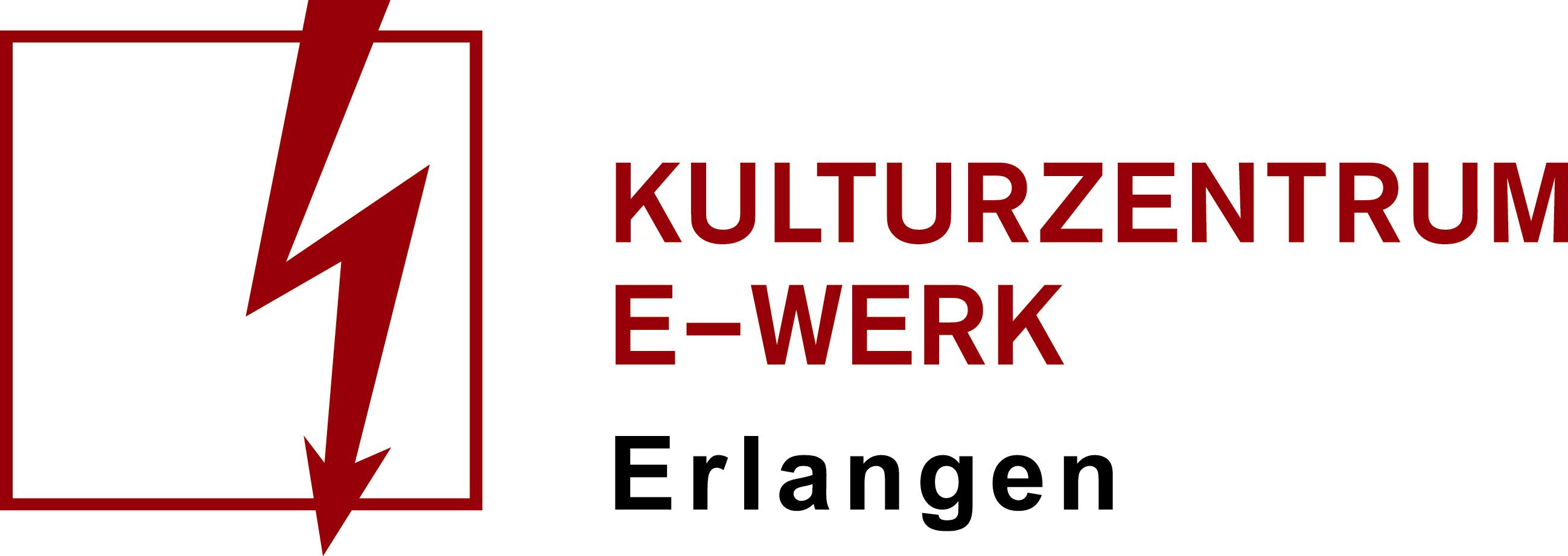 PressemitteilungBlackledge BandJazz4FreeSonntag, 11.06.2023 /// Konzert /// E-Werk, KellerbühneEinlass: 18:00 Uhr /// Beginn: 20:30 UhrFreier Eintritt!Blackledge-Band Eine Band, bei der Familie und Freunde zusammenkommen, um einen ausgewählten Mix aus Neo-Soul, Fusion-Jazz, Pop-Rock und modernem R&B zu genießen. Bezaubernder Gesang, groovende Drums, fetter Bass gemischt mit geschmackvoll wechselnden Gitarren und Keyboard Riffs. Charles Blackledge, Dr Marcia Blackledge, Voc Leona Blackledge, Key / Voc Daniel Corriger, Git Lutz Mays, Bass 